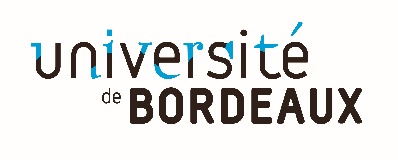 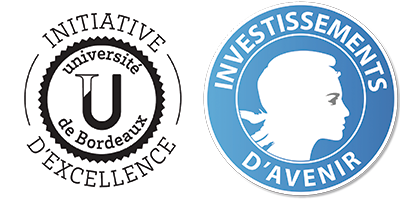 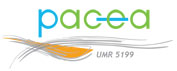 Appel à candidature : Ingénieur d’étude en géoarchéologie (H/F)Présentation du projet MULTIMAT :Les grottes ornées sont des sites incontournables pour comprendre l’émergence et le développement de la pensée symbolique des artistes paléolithiques. Leur préservation est l’un des enjeux majeurs des recherches menées sur les phénomènes à l’origine de l’évolution de l’état de surface des parois, celle-ci pouvant conduire à une dégradation plus ou moins poussée des œuvres dans le temps, voire à leur disparition.Pour évaluer l’impact des facteurs d’altération dus à l’environnement karstique, les recherches développées dans le projet prennent nécessairement en compte la dimension spatiale des sites, en s’appuyant sur plusieurs échelles : celle de la région karstique, de la cavité, de la paroi. L’intégration de tous les paramètres, par exemple ceux associés à l’eau, au sol présent en surface et au climat (y compris le climat souterrain), est réalisée par une approche interdisciplinaire. Celle-ci est développée dans une grotte-laboratoire (grotte de Leye), dépourvue d’intérêt archéologique, située dans le bassin de la Vézère. Les données acquises par l’étude approfondie de cette cavité ne peuvent faire l’objet d’une généralisation que si un nombre de sites aussi grand que possible vient compléter cette démarche. L’une des ambitions du projet MULTIMAT est donc de multiplier les observations et les analyses dans  des cavités du même secteur. L’ingénieur d’étude aura pour mission de participer à la conception et à la réalisation d’une base de données des faciès de paroi, à partir de la prospection et de l’étude de cavités situées en Dordogne. L’élaboration de la base de données sera effectuée en relation avec le Centre National de Préhistoire à Périgueux. Les analyses seront réalisées dans les laboratoires IRAMAT-CRP2A, CELIA et PACEA, unités faisant partie des trois LabEx impliqués dans le projet (LaScArBx, CPU, LAPHIA).Responsable du projet : Bruno BOUSQUET, CELIA, Université de Bordeaux.Situation du posteLaboratoire PACEA(université de Bordeaux ; http://www.pacea.u-bordeaux1.fr/Missions principalesParticiper à la conception et à la réalisation d’une base de données des faciès de paroi rencontrés dans les grottes ornées. Un référentiel sera établi par la prospection et l’étude de cavités non ornées, situées dans le bassin de la Vézère en Dordogne.Ce travail s’inscrit dans le projet MULTIMAT « Étude multi-physique de matériaux du patrimoine dans leur contexte environnemental à des fins conservatoires » financé par l’IdEx de Bordeaux. Activités essentiellesParticipation à la conception de la base de données des faciès de paroi ;Recherche sur le terrain (Dordogne) des cavités permettant de compléter la base de données, en relation avec les membres du programme MULTIMAT et les personnes ressources identifiées (MCC, club de spéléologie...) ;Étude sur le terrain des faciès de paroi dans les cavités sélectionnées : descriptions, relevés cartographiques et topographiques, photos, prélèvements d’échantillons, mesures ponctuelles ;Étude des échantillons en laboratoire ;Rédaction de rapports d’étape ;Comptes-rendus réguliers de l’état d’avancement du travail auprès du comité de pilotage et de l’équipe du programme MULTIMAT ;Participation aux réunions de l’équipe du programme ;Participation aux actions de valorisation du projet.Compétences attenduesSavoirs : connaissances en géologie, karstologie et préhistoireSavoir-faire : Bonne connaissance des méthodologies de relevés de terrain (cartographie) et des outils SIG ;Expérience dans le domaine des analyses en géologie : pétrographie, MEB-EDX, XRF ;Capacité de rédaction de rapports scientifiques ;Savoir-être : capacité au travail en équipe ; autonomieEnvironnement et contexte de travail, contraintes particulièresDéplacements et séjours sur le terrain fréquents en Dordogne.Permis de conduire obligatoire.Les analyses des prélèvements seront effectuées notamment  dans les laboratoires suivants : IRAMAT-CRP2A, CELIA, PACEA.La partie base de données et SIG sera bâtie en collaboration étroite avec le Centre National de Préhistoire de Périgueux.Niveau de qualification, expérience souhaitéeDiplôme(s) exigé(s) et/ou niveau de qualification : Master 2Statut de l’emploiCDD Ingénieur d’étudeCatégorie AEmploi-type : IE en archéologie – D2E25Rémunération1972 € brut / moisCaractéristiques de l’emploiStructure d’accueil : laboratoire PACEA, UMR 5199Responsable de la structure : Bruno MaureilleResponsable hiérarchique direct : Catherine FerrierAdresse : laboratoire PACEA, Université de Bordeaux, Bat B18, Allée Geoffroy Saint-Hilaire, CS50023, 33615 PESSAC CEDEXDate de début de contrat : entre le 15 juin et le 1er septembre (à négocier)Durée du contrat : 17 moisQuotité de temps de travail : 100%Gestion des candidaturesLes dossiers de candidature, constitués d’un curriculum vitae et d’une lettre de motivation, doivent parvenir jusqu’au 31 mars inclus à : Catherine FERRIER : c.ferrier@pacea.u-bordeaux1.frRenseignements : Catherine FERRIER : c.ferrier@pacea.u-bordeaux1.fr